Publicado en Madrid el 11/06/2024 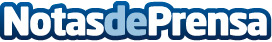 Jesús Carrión reflexiona sobre estrategias disruptivas y creativas de negocios en 'Maestros de vida'Según Entrepreneur, cerca del 20% de las nuevas empresas no logran sobrevivir más allá de su primer año de operaciones. De hecho, solo alrededor del 50% de las empresas logran alcanzar el hito de los cinco años de actividad comercial. Este dato destaca la importancia de una planificación cuidadosa, una estrategia sólida y una gestión eficaz para garantizar la supervivencia y el crecimiento a largo plazo de las nuevas empresasDatos de contacto:Alberto FernandezResponsable comunicación Empresas Autistas691441131Nota de prensa publicada en: https://www.notasdeprensa.es/jesus-carrion-reflexiona-sobre-estrategias Categorias: Nacional Finanzas Comunicación Marketing Emprendedores Innovación Tecnológica http://www.notasdeprensa.es